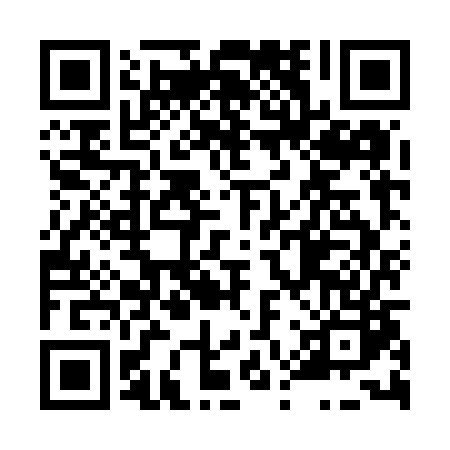 Prayer times for Bezverov, Czech RepublicWed 1 May 2024 - Fri 31 May 2024High Latitude Method: Angle Based RulePrayer Calculation Method: Muslim World LeagueAsar Calculation Method: HanafiPrayer times provided by https://www.salahtimes.comDateDayFajrSunriseDhuhrAsrMaghribIsha1Wed3:245:431:056:108:2710:372Thu3:215:421:056:118:2910:403Fri3:175:401:056:128:3010:434Sat3:145:381:056:138:3210:455Sun3:115:371:046:148:3310:486Mon3:085:351:046:158:3510:517Tue3:055:331:046:168:3610:548Wed3:015:321:046:178:3810:579Thu2:585:301:046:188:3911:0010Fri2:555:291:046:198:4111:0211Sat2:515:271:046:198:4211:0512Sun2:495:261:046:208:4311:0813Mon2:485:241:046:218:4511:1114Tue2:485:231:046:228:4611:1315Wed2:475:211:046:238:4811:1316Thu2:475:201:046:248:4911:1417Fri2:465:191:046:248:5011:1418Sat2:465:171:046:258:5211:1519Sun2:455:161:046:268:5311:1620Mon2:455:151:046:278:5411:1621Tue2:445:141:046:288:5611:1722Wed2:445:131:046:288:5711:1723Thu2:435:111:056:298:5811:1824Fri2:435:101:056:309:0011:1925Sat2:435:091:056:319:0111:1926Sun2:425:081:056:319:0211:2027Mon2:425:071:056:329:0311:2028Tue2:425:071:056:339:0411:2129Wed2:425:061:056:339:0511:2130Thu2:415:051:056:349:0611:2231Fri2:415:041:066:359:0711:22